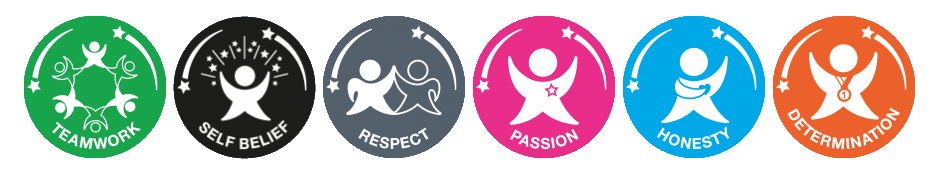 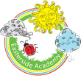 Dear parent/carer,One positive thing to emerge from the ‘new’ school routine is that wearing PE uniform on our PE days is working!Children are arriving prepared for their lesson, not forgetting kit or footwear.We have more time for physical activity as the children are not having to change.Lost property and missing garments is a no longer an issueBody confidence and changing in front of peers is now less of a worry for our pupilsI hope you as a parent/carer have also noticed an improvement too.As there has been such an all-round improvement, this routine is here to stay!  However, as we move in to the colder season it is really important that the children make sure they are dressing appropriately. This means wearing a tracksuit over the top of their PE kit and PE uniform ONLY being worn twice a week on their timetabled days. Still needs to be suitable and achievable…Now this is a big ASK, but we would like to see ALL of our children wearing suitable PE uniform on their PE days. This is going well so far, however we need to ensure this is achievable for all of our families and without fear of not having the latest trends or brands. PE uniform is plain and non-branded for a purpose, please respect this.Starting in January 2021 all pupils should be attending school on their PE days in the following PE uniform;Plain red t-shirtPlain sports shorts (black or navy)Black tracksuit bottoms / joggers / leggings.Red sweatshirt, can be hooded or zip up (plain black would also be acceptable)Footwear – suitable trainers or plimsolls.Water bottle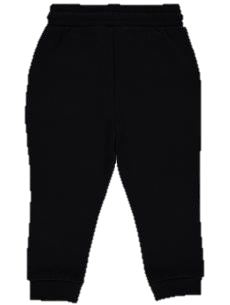 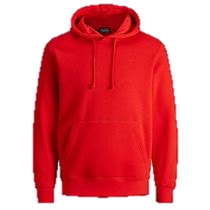 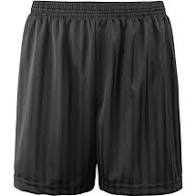 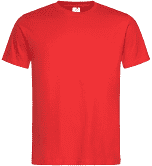 